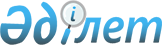 О выделении средств из резерва Правительства Республики КазахстанПостановление Правительства Республики Казахстан от 9 сентября 2009 года № 1334

      В соответствии с Законом Республики Казахстан от 4 декабря 2008 года "О республиканском бюджете на 2009 - 2011 годы", постановлением Правительства Республики Казахстан от 26 февраля 2009 года № 220 "Об утверждении Правил исполнения бюджета и его кассового обслуживания" Правительство Республики Казахстан ПОСТАНОВЛЯЕТ:



      1. Выделить Министерству финансов Республики Казахстан из резерва Правительства Республики Казахстан, предусмотренного в республиканском бюджете на 2009 год на исполнение обязательств по решениям судов, 9977202 (девять миллионов девятьсот семьдесят семь тысяч двести два) тенге для исполнения судебных актов согласно приложению к настоящему постановлению.



      2. Государственным органам, причинившим вред, принять меры по возмещению средств, отвлеченных из резерва Правительства Республики Казахстан, в установленном законодательством Республики Казахстан порядке.



      3. Настоящее постановление вводится в действие со дня подписания.      Премьер-Министр

      Республики Казахстан                       К. Масимов

Приложение         

к постановлению Правительства

Республики Казахстан     

от 9 сентября 2009 года № 1334

                             Перечень

            судебных решений, подлежащих исполнению

                                                          (тенге)
					© 2012. РГП на ПХВ «Институт законодательства и правовой информации Республики Казахстан» Министерства юстиции Республики Казахстан
				№

п/пНаименование

судебного органа и

дата решенияИстецСумма за

вычетом

госпош-

лины в

доход

государ-

стваГос-

пош-

лина в

доход

госу-

дар-

ства123451Решение Алмалинского район-

ного суда г. Алматы от

28.06.2002 г.

Постановление надзорной кол-

легии Алматинского город-

ского суда от 09.01.2007 г.

Определение Алмалинского

районного суда г. Алматы от

13.09.2007 г.

Определение Алмалинского

районного суда г. Алматы от

08.10.2008 г.Ахметханов М.А.24172882Решение Костанайского город-

ского суда от 4.06.2007 г.

Постановление коллегии по

гражданским делам Костанай-

ского областного суда от

16.07.2007 г.

Дополнительное решение

Костанайского городского суда

от 12.11.2008 г.

Постановление коллегии по гражданским делам Костанай-

ского областного суда от

5.01.2009 г.Исекеев М.М.39352613Определение Костанайского

городского суда от

23.09.2008 г.

Постановление надзорной

коллегии Костанайского

областного суда от

27.01.2009 г.

Определение Костанайского

городского суда от

02.10.2008 г.

Постановление коллегии по

гражданским делам

Костанайского областного

суда от 17.11.2008 г.Дущенко О.Г.1315379

 

 

 

 

 

 

 

 10766944Решение суда г. Актобе

Актюбинской области от

12.04.2007 г.

Постановление коллегии по

гражданским делам Актюбинс-

кого областного суда

от 06.06.2007 г.

Определение суда г. Актобе

Актюбинской области от

08.04.2008 г.Голубец С.Н.9968135Постановление судебной колле-

гии по уголовным делам

Актюбинского областного суда

от 03.07.1998 г.

Постановление Актюбинского

областного суда от

31.03.2009 г.Телеуов Б.К.1366286Определение Сарыаркинского

районного суда города Астаны

от 15.11.2007 г.

Постановление надзорной

коллегии Суда г. Астаны от

27.03.2008 г.Айткожин М.М.

Айткожина В.Г.43821

438217Определение Костанайского

городского суда от

06.10.2008 г.

Постановление Коллегии по

гражданским делам Костанай-

ского областного суда от

17.11.2008 г.Гиньятов Н.А.11497Общая сумма: Общая сумма: Общая сумма: 9977202